ÓravázlatTanítók: Makfalviné Ködmön Rita és Sajben IlonaOsztály: 2.bMűveltségi terület: vizuális nevelés, technikaTantárgyi kapcsolat: magyar irodalom környezetismeret, etika, ének-zene, matematikaÓra típusa: komplex (elemző és alkotó tevékenységre egyaránt épül)Tanítási eszközök, anyagok:tanuló: nagyobb fehér kövek, színes ceruza, rajzpapír, tempera, akril festék, Szitakötő folyóirat 43. száma b) tanító: öngyújtó (a papír régiessé tételéhez), Szitakötő folyóirat 43. számaMódszerek, eljárások: beszélgetés, magyarázat, irányítás, vita, ismétlés, gyakorlati munka, ellenőrzés, értékelésCélok: ismeretszerzés, alkalmazás, problémamegoldás, páros munka élménye, személyiségfejlesztés, toleranciaSzervezési formák: frontális, páros és egyéni munkaÓra időtartama: 90 percIdőpont: 2018. szeptember 6.Alapvető feladatok:a mese mondanivalójának megismerése\irodalmi élmény-szerzésa 41. számban lévő mese felelevenítése beszélgetés utjánaz anyanyelvi kommunikáció, verbális kifejezésmód fejlesztése a mese feldolgozása soránmatematikából a pénz fogalma, értékesaját élmények felelevenítése, megosztásaképzelőerő fejlesztésevizuális emlékezet fejlesztéselényeglátó képesség fejlesztéseaz ítélőképesség, az erkölcsi és esztétikai érzék fejlesztésesaját vélemény megalkotásának és kifejezésének képessége, mások véleményének megértése, elfogadásaegyüttműködésre való képesség fejlesztése a páros munka soránFelhasznált források: Szitakötő folyóirat 43. szám (Liget Műhely Alapítvány)Fejlesztési területek:szövegértéskommunikációkreatív gondolkodásképzeletkooperációlényegkiemelésanalitikus gondolkodásproblémamegoldó gondolkodáskövetkeztetéskreativitásfigyelememlékezetFelhasznált források: Szitakötő folyóirat 43. szám (Liget Műhely Alapítvány), https://www.youtube.com/watch?v=P1ZOurqeAAs, https://www.youtube.com/watch?v=6_wKl8NtmBo Ráhangolódás												5 percMolnár Orsi: Kincs, ami nincs (gyerekdal) meghallgatása.Beszélgetés a dalról.Témabejelentés												 1 percMa a KINCS lesz az óránk témája. A tanulói munka előkészítéseAz első mese bemutatása – Somfai Anna: A kincskeresők gyűrűje					25 percA mese megismerése tanítói bemutató olvasással.Megfigyelési szempontok:Hol játszódik a mese?Figyeljétek meg kik a szereplők?Próbáljátok rögzíteni a fejetekben, hogy milyen helyszíneken játszódik a történet!Beszélgetés a mesérőlMilyen volt a hangulata?Kik voltak a szereplők?Helyszínek?Ismeretlen szavak magyarázata, pl. laboratórium, fénysebesség, anyag stb. (ha szükséges, képek keresése a netről)A második mese bemutatása – Varga Zoltán Zsolt: Az erdei kincstárA mese megismerése tanítói bemutató olvasással.Beszélgetés a mesérőlHonnan ismerősek a szereplők? (Előző évben modelleztünk – kisvasutat építettünk)Miből épült a kisvasút?Hol tartották a vagyonukat?Mi az a vagyon?Milyen pénzük van? Miből adódott a probléma?Kinek mit jelent az a szó, hogy kincs?Van olyan kincs is, ami nem látható mások számára? (pl. szeretet, érzések, egy-egy pillanat az életünkben)Célkitűzés és csoportalakítás											4 percA mai órán ebből a két meséből „lopunk” a munkánkhoz ötletet. Két lehetőség közül választhattok: Aki úgy gondol, hogy szívesen időzne a folyóparton gondolatban, s az ott szedett köveket megfestené egy-egy számára kincset érő pillanatot megörökítve, vagy azt rárajzolva, ami neki fontos, válasszon ki magának egy követ!Aki pedig a saját kincses térképét rajzolná meg, akár egyedül, akár a választott párjával, az egy rajzlapot vegyen el!Tervezés, elkészítés												45 percMindenki önállóan vagy párban dolgozik, pedagógus segít, ha szükséges.Pihentető, lágy zene a munka alatt. (csobogás, madárdal – természet hangjai is)ÉrtékelésEgymás munkáját kiállítjuk, megnézzük és beszélgetünk róla.                                           		 	10 percMelléklet:Munkafolyamat és kész munkák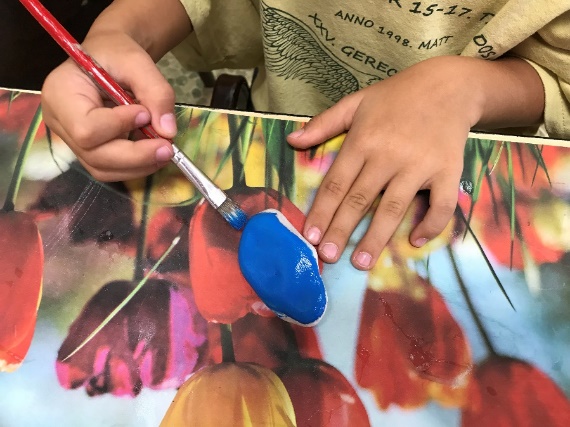 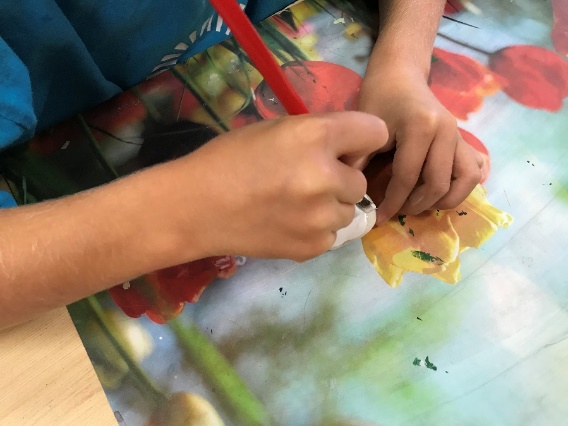 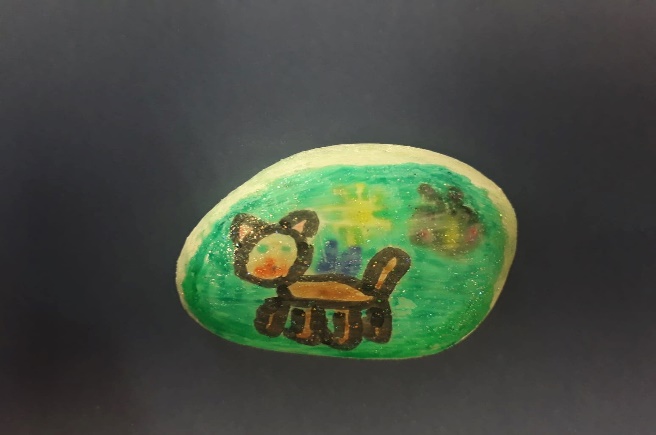 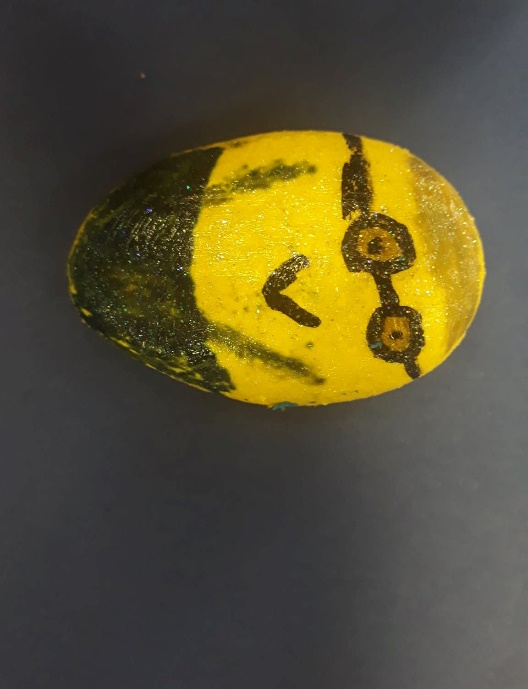 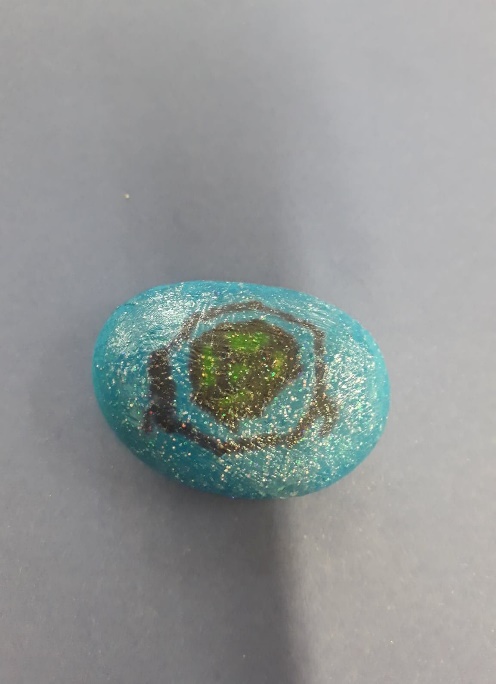 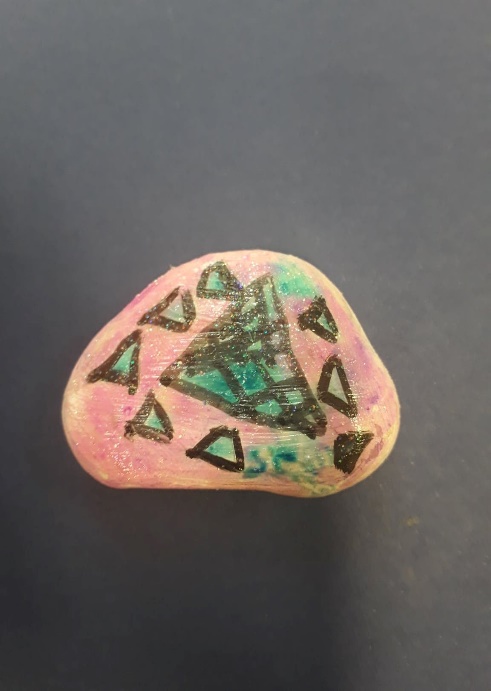 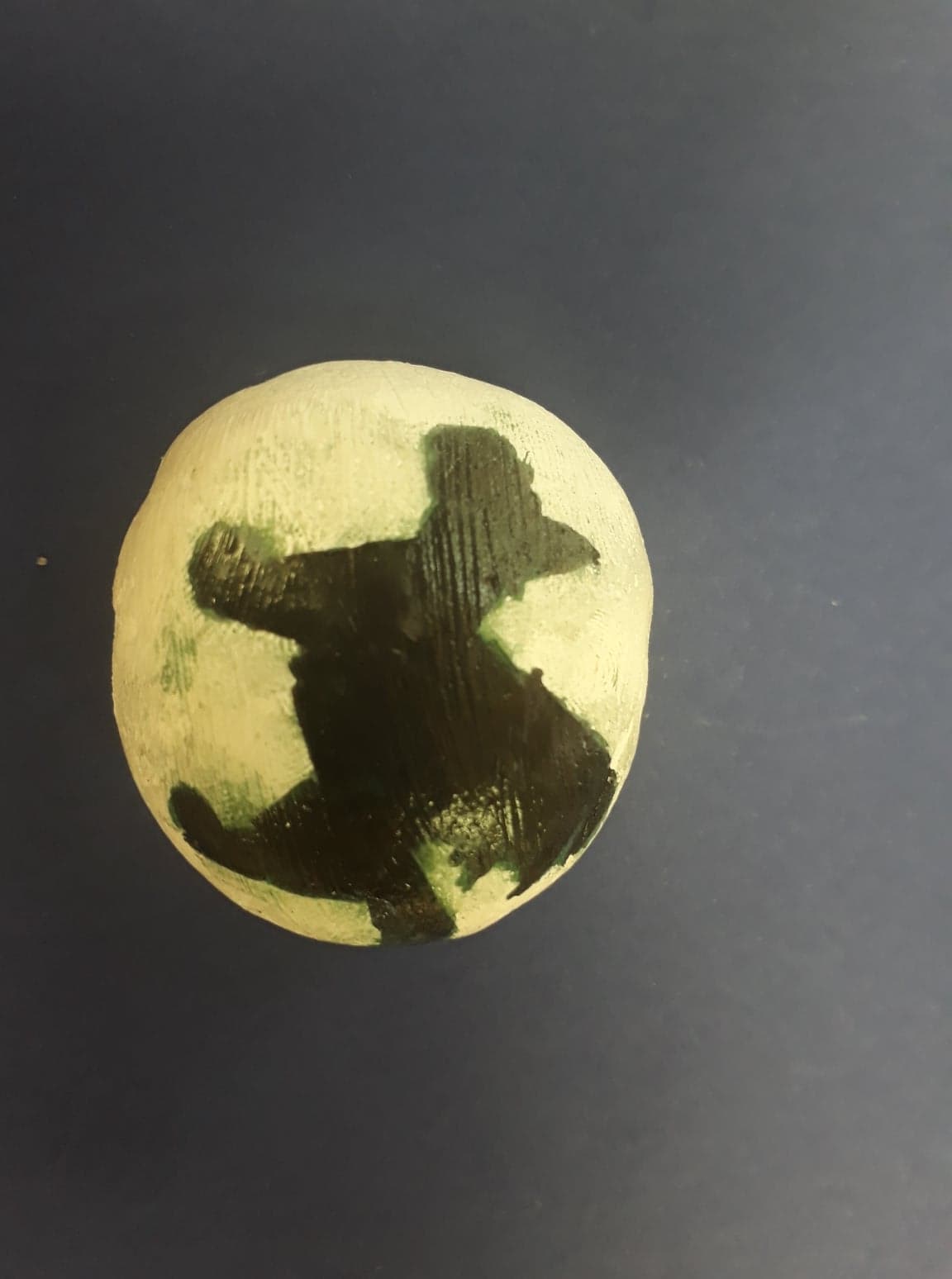 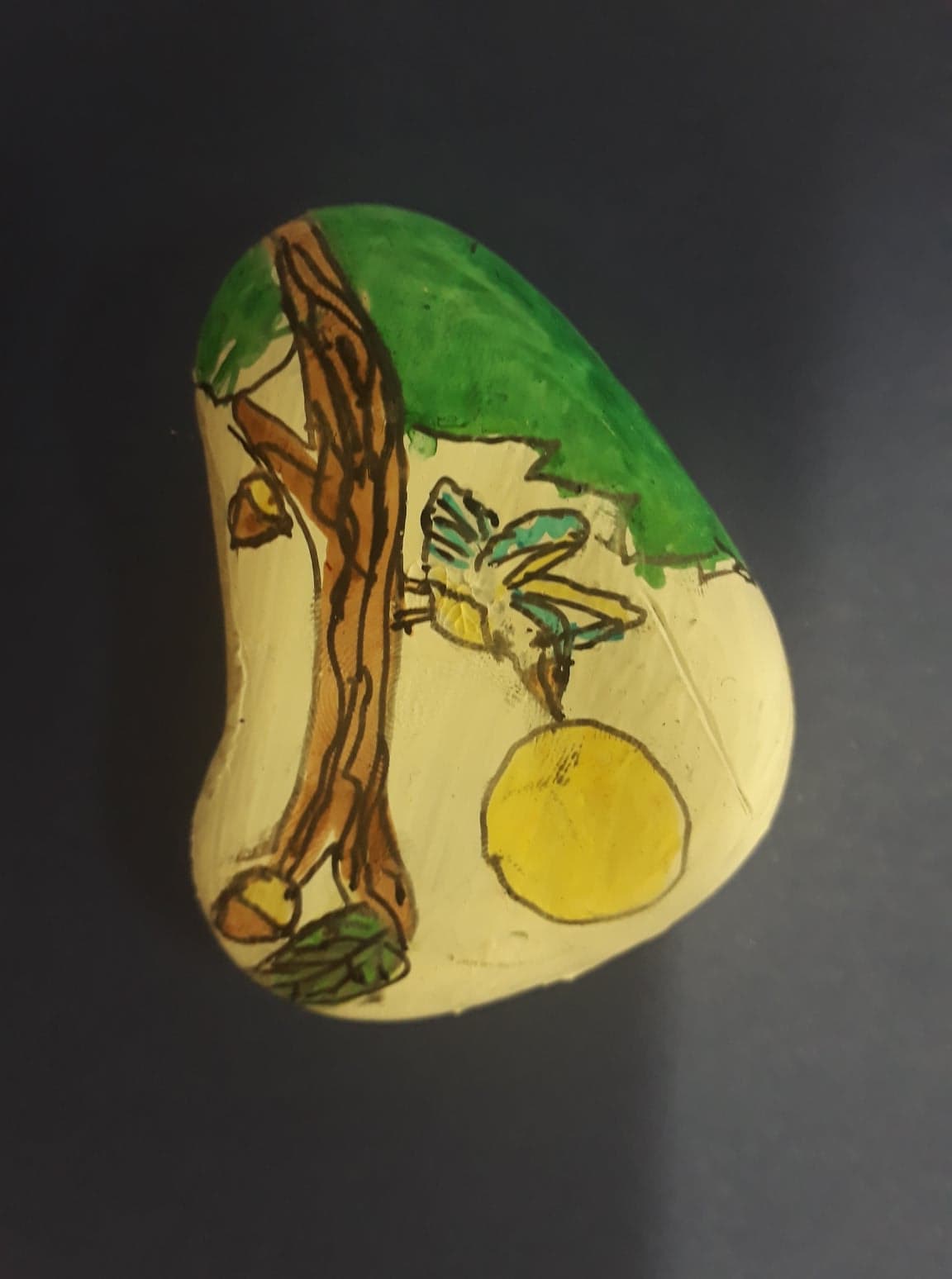 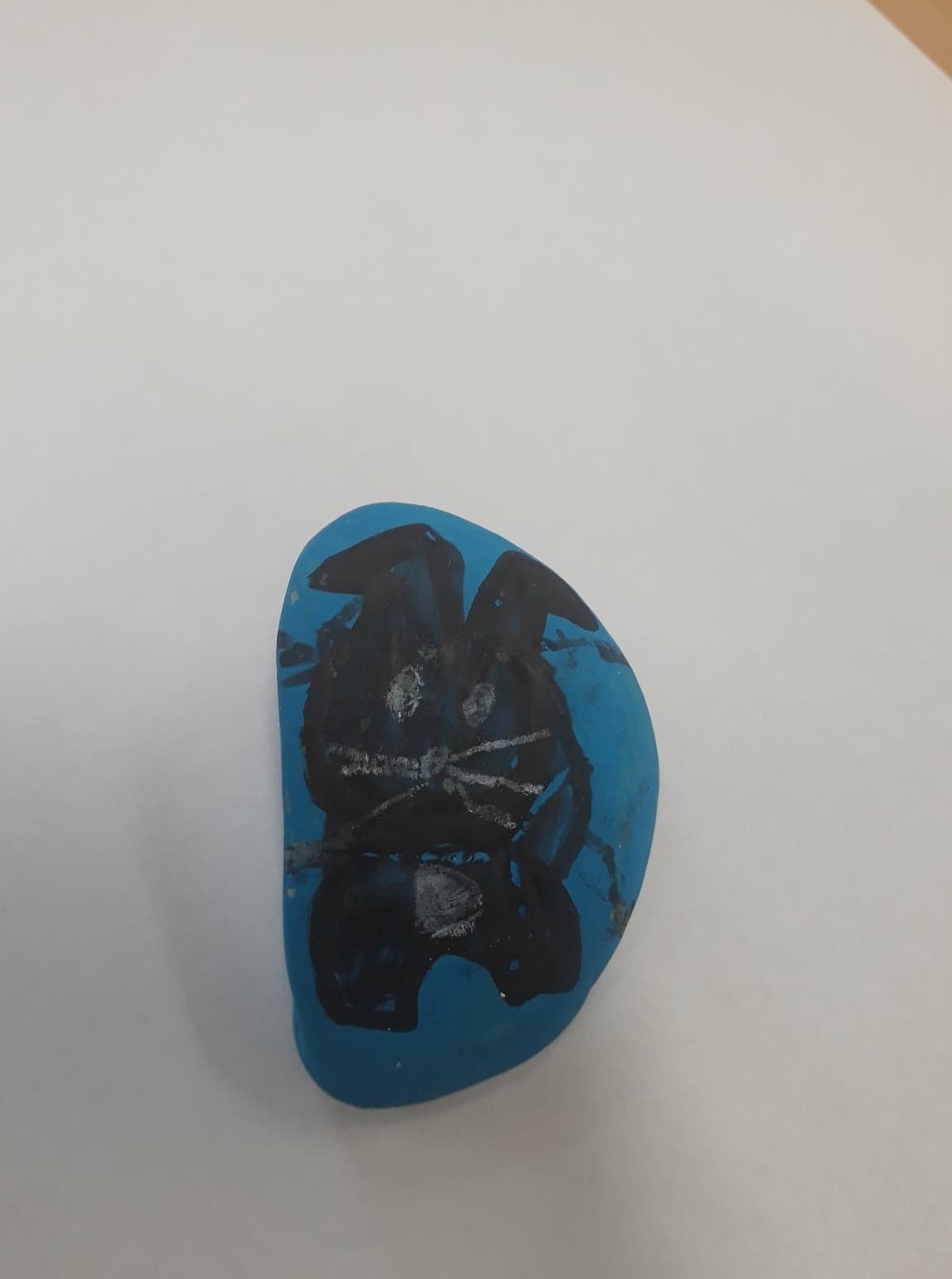 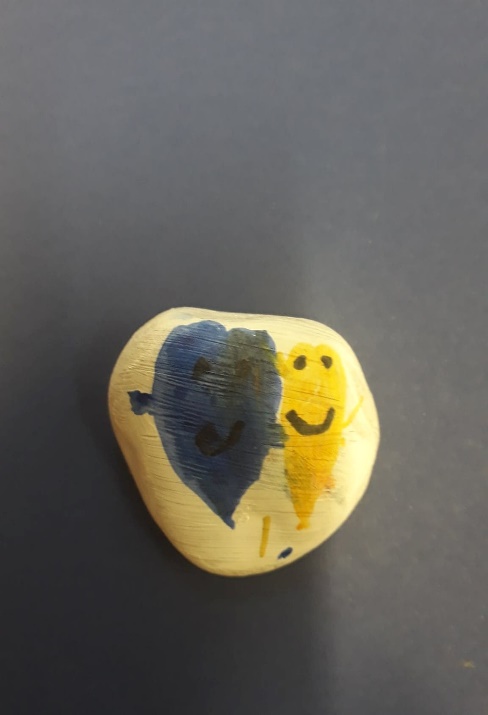 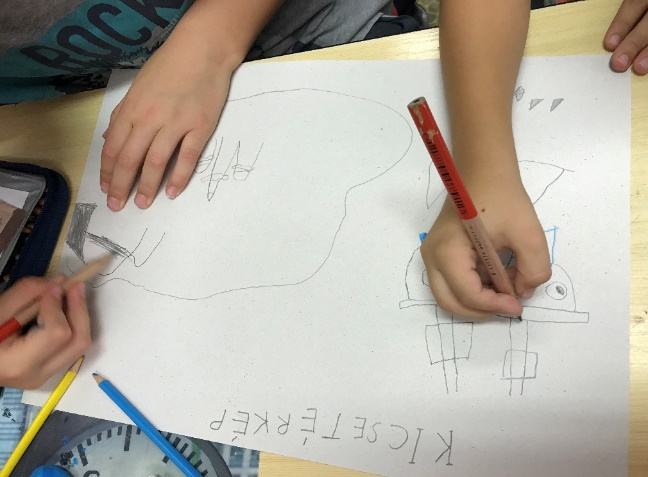 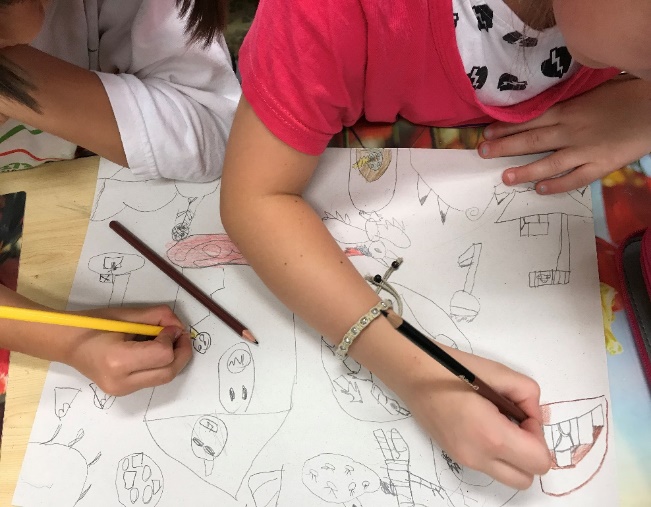 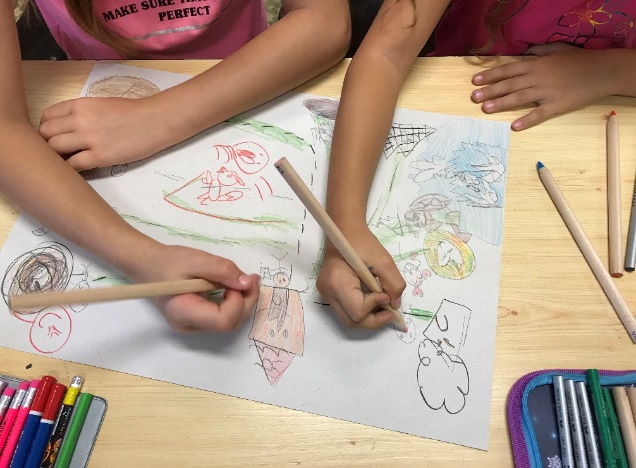 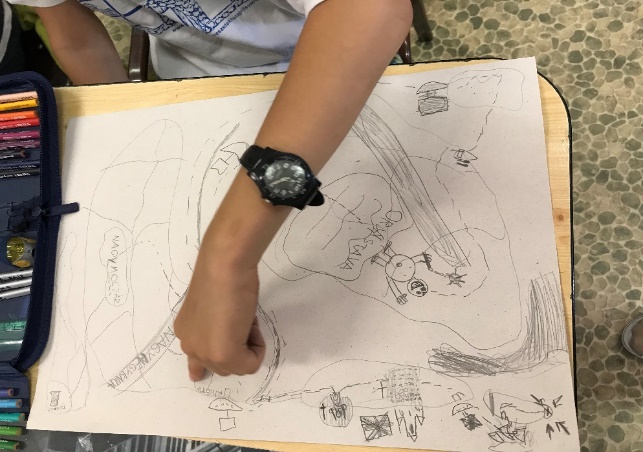 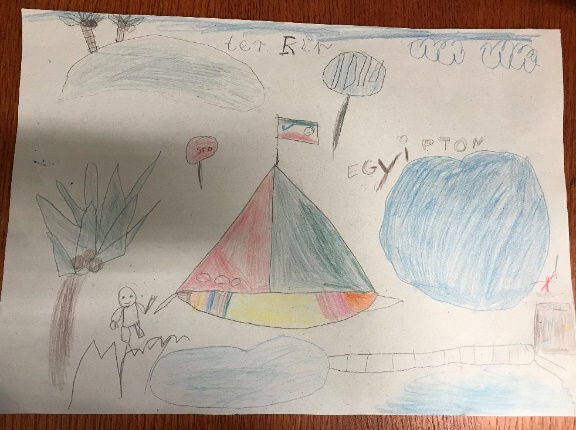 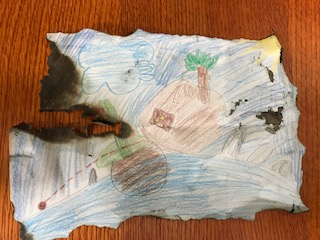 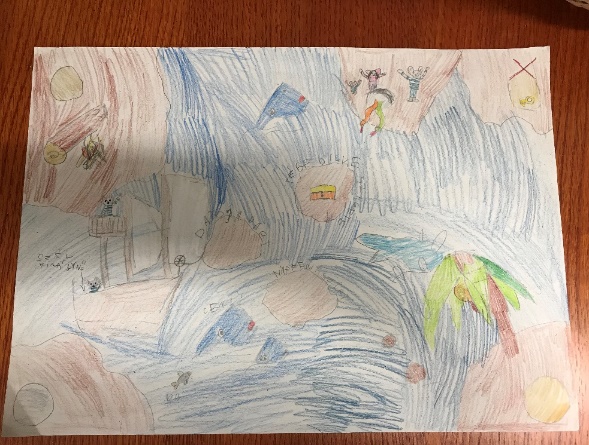 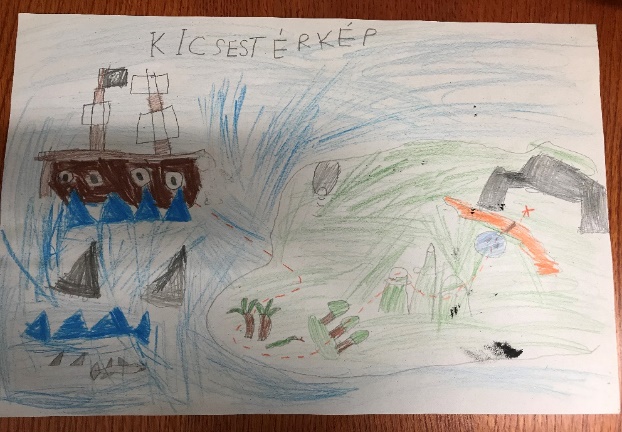 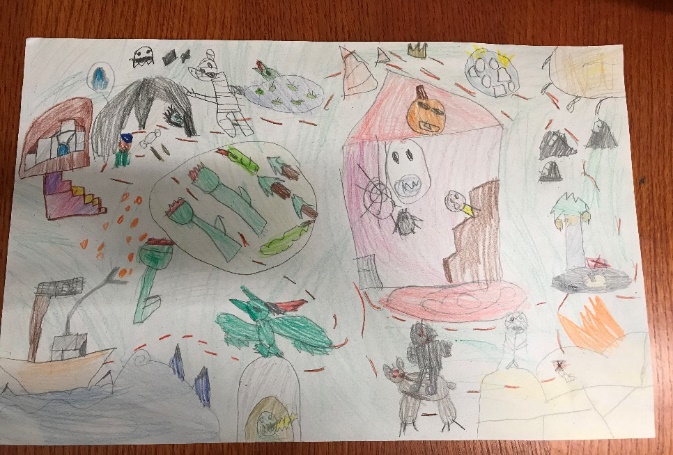 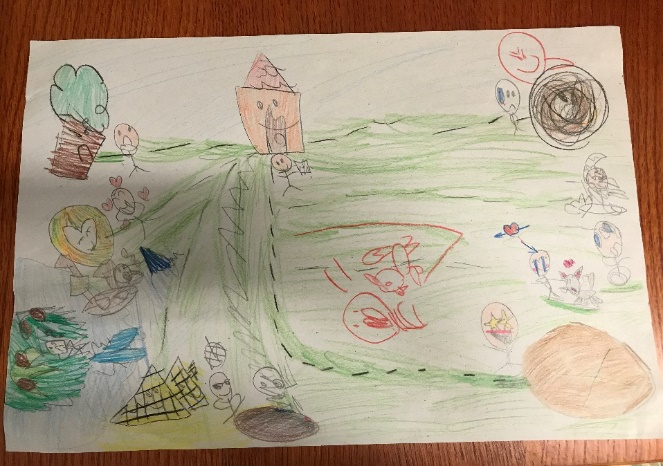 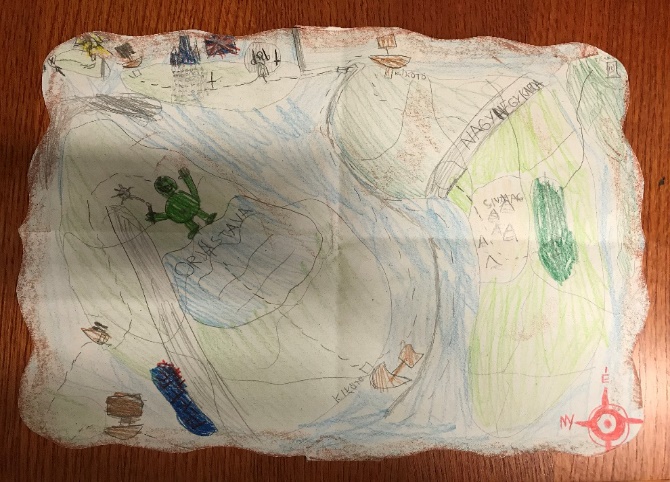 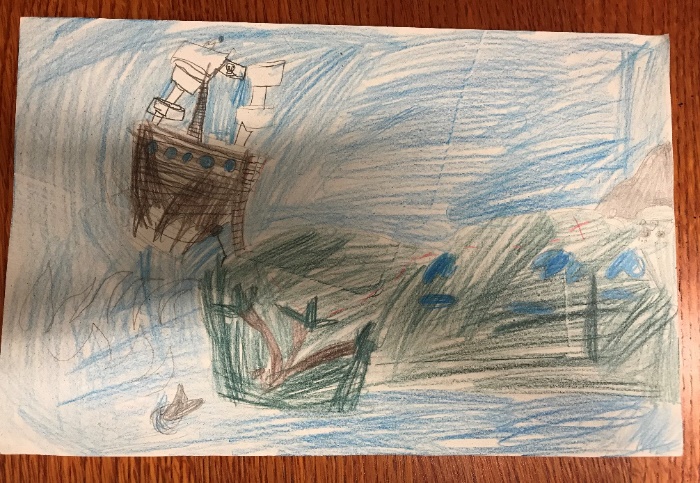 